СУ "АНАСТАСИЯ ДИМИТРОВА" –  ГР. ПЛЕВЕН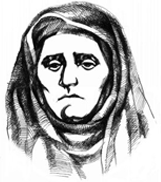 Гр.  Плевен,  ул."Отец Паисий" № 10, тел./факс: (064)82-27-42e-mail:  anastasia.dimitrova@abv.bgУТВЪРЖДАВАМ: ……………………….…Заповед РД- 18-213/ 08.09.2022 г.Прието на ПС с протокол № 10  /07.09.2022 г.Тончо ВърбановДиректор на СУ „Анастасия Димитрова”ПЛАНЗА СИГУРНОСТПРИ ПРОТИВОДЕЙСТВИЕ НА ТЕРОРИЗМАПЛЕВЕН – 2022/2023 УЧЕБНА ГОДИНАОБЩИ ПОЛОЖЕНИЯОСНОВАНИЕ ЗА РАЗРАБОТВАНЕ	Настоящият план за сигурност е разработен в отговор на нарастване на нивата на терористична заплаха и в изпълнение на Решение №669/02.11.2017 г. на Министерски съвет за приемане на Национален план за противодействие на тероризма, както и в съответствие с изискванията на Наредба № 812з-1225 от 27.09.2017 г. за видовете обекти по чл. 23, ал. 1 от Закона за противодействие на тероризма, чиито собственици и ползватели разработват и прилагат мерки за противодействие на тероризма, минималните изисквания към тези мерки и реда за упражняване на контрол и Закона за защита при бедствия.ЦЕЛИ2.1. Осигуряване на постоянна и адекватна защита на гражданите на територията на сградата на СУ „Анастасия Димитрова“ срещу терористична заплаха.2.2. Превенция чрез установяване и отстраняване на причините и условията, способстващи извършването на терористичен акт.ОБХВАТ НА ПЛАНА	Планът създава организация за оповестяване, информиране, реагиране и управление на силите и средствата за предотвратяване и неутрализиране на терористични заплахи, както и за овладяване на ситуацията и ликвидиране на последствията при осъществен терористичен акт.	При възникване на бедствие на територията на обекта вследствие на терористична дейност, се изпълняват задачите, предвидени в плановете за защита при бедствия.МЕРКИ ЗА ПРОТИВОДЕЙСТВИЕ НА ТЕРОРИЗМААНАЛИЗ НА РИСКАСУ „СУ „Анастасия Димитрова“ ” е разположено в район, който се намира в близост до автогара и ж.п. гара. Застроената площ на сградата е 2064 кв. м. Прилежащата площ към училището е 6666 кв. м.Обектът представлява масивна четириетажна сграда. Основната учебна сграда е монолитна от първа степен на огнеустойчивост със стоманобетонна носеща конструкция. Покривът на сградата е плосък и покрит с хидроизолация от първа степен на огнеустойчивост. Достъпът до него е посредством метален капак, пригоден за заключване. Обособени са следните помещения: първи етаж с 1 стая, помощни помещения и санитарен възел; втори етаж: 7 класни стаи, канцеларии 4 бр., учителска стая, помощни помещения и санитарни възли. На втория етаж на сградата е разположена „актова зала” с капацитет 70 човека. Трети и четвърти етаж с по 8 класни стаи, помощни помещения и санитарни възли Изходите за евакуация са два - посредством врати, отварящи се по посока на евакуацията.Физкултурният салон е в самостоятелна двуетажна сграда от стоманобетонна носеща конструкция с плосък покрив с хидроизолация от първа степен на огнеустойчивост. Евакуацията се осъществява посредством един изход, водещ навън, посредством врати, отварящи се по посока на евакуацията.	Училището има разработен и поставен на видно място план за евакуация. Пътищата за евакуация за основната сграда са обозначени с указателни табели. Евакуацията от сградата се извършва посредством две стълбищни клетки. Стените и пода на сградата са изградени от стоманобетон и са от първа степен на огнеустойчивост. Електрооборудване – електрическата инсталация в сградата е изпълнена от проводник ППВМ, положен скрито под мазилка. Има възможност за изключване на електрическото захранване след работно време. В помещенията на сградата има бюра, чинове, маси, столове, шкафове, гардероби, компютърни конфигурации, апаратура, канцеларски материали, инвентар и др.Основното функционално предназначение на сградата е обучение. В сградата има около 100 ученици, учители и др. персонал с работно време от 07,00 ч. до 18,00 ч. , като събота и неделя са почивни дни.Потенциални терористични заплахи:задействане на взривно устройство;палеж на обект;задействане на взривно вещество или вещество с потенциал за масово поразяваме, поставено в колетни и пощенски пратки;използване на огнестрелно или хладно оръжие с цел убийство и/или нараняване на голям брой хора;използване на специални оръжия (химическо или биологическо) ;вземане на заложници.Като уязвими места могат да бъдат определени: вход/изходите на обекта; стаите на първия стаж, помещенията, използвани за работа с опасни материали и др.ЗОНИ ЗА СИГУРНОСТВ обекта са определени следните зони за сигурност:работна зона – обхваща вход/изхода на сградата, където се осъществява контрол на влизащите и излизащи лица, както и класните стаи, кабинети, лаборатории, хранилища, канцеларии и др.МЕРКИ И ПРОЦЕДУРИ ЗА ДЕЙСТВИЕ	В сградата на СУ „Анастасия Димитрова“ има изградено видео наблюдение. Монтирани са както следва:1 камера, която обхваща външното пространство непосредствено пред сградата и наблюдава целия периметър пред обекта, включително вход/изхода;13 камери, които наблюдават вътрешността на сградата - чрез тях се осъществява непрекъснато наблюдение на четирите етажни площадки, класни стаи, учителска стая, физкултурен салон.Записите от монтираните видео камери са с добра резолюция. Записват на цифрови видеорекордери. Системата архивира всички събития за период от около 10 календарни дни.Изградена е също така сигнално – охранителна система, която обхваща всички помещения и фоайета на първия, втория, третия и четвърти етажи на сградата. Сигналът е изведен в обслужващата охранителната фирма.Извън работно време, в празнични и почивни дни всички врати са затворени и заключени.Изходите за евакуация са вход/изхода на сградата и аварийните изходи.ФИЗИЧЕСКА ЗАЩИТА НА ОБЕКТАОбектът се охранява от физическа охрана.РЕД ЗА ОПОВЕСТЯВАНЕ, ИНФОРМИРАНЕ И РЕАГИРАНЕПри получаване на заплаха за извършване на терористичен акт или при осъществен такъв незабавно се съобщава на Единния европейски номер за спешни повиквания 112 (ЕЕНСП 112) и Националният контратерористичен център /НКТЦ/ на ДАНС.Националният контратерористичен център анализира получената информация и чрез председателя на ДАНС предлага на министъра на вътрешните работи определянето на ниво на заплаха и въвеждането на степен на готовност за реагиране.Министърът на вътрешните работи, в качеството си на ръководител на Националния оперативен щаб /НОЩ/, след оценка на нивото на заплаха, със своя заповед определя степента на готовност за реагиране, в която следва да преминат конкретни министерства, ведомства, области, общини и обекти, като въвежда в действие и съответната част от плана.Копие от заповедта се предоставя незабавно ма Оперативния дежурен център на Министерството на вътрешните работи (ОДЦ-МВР), който оповестява министерствата, ведомствата и органите на местната власт за преминаване в определената степен на готовност за реагиране.За непосредственото управление на силите за реагиране в зоната на терористичния акт, със заповед на ръководителя на НОЩ се създава Временен оперативен щаб (ВОЩ). В състава на ВОЩ се включват ръководителите на екипите, изпълняващи задачи по овладяване на ситуацията и представители на областния управител, кмета на община Плевен. Ръководството на ВОЩ се осъществява от директора на ОДМВР. В състава на ръководството се включва и началникът на РУ- МВР, изпълняващо задачи на територията на община Плевен, служители от ГДПБЗН, служители от община Плевен и звената от специализираните дирекции в област Плевен и община Плевен, след съгласуване с техните ръководители.При обявяване на по-високи степени на готовност за реагиране, кметът на община Плевен въвежда в действие плановете за противодействие на тероризма и се изпълняват планираните мероприятия.Оповестяването на населението на района за наличие на заплаха, за предприетите мерки от органите на изпълнителната власт, както и препоръките за поведение и действие се осъществява от Пресцентъра на МВР.При осъществен терористичен акт, информацията за извършен терористичен акт на територията на община Плевен в общия случай ще се получи от ЕЕНСП 112, от РУ - МВР, дежурния по ССС или от обекта, в който е възникнал инцидентът. Преминава се незабавно в „ЧЕРВЕНА СТЕПЕН" - РЕАГИРАНЕ и се изпълняват следните действия:	Директорът:ръководи мероприятията по защита па хората/децата на територията на обекта;организира, координира временното извеждане и предоставя неотложна помощ на пострадалите лица;организира се своевременно събиране на информация за медицински загуби и материални щети;оказва се съдействие на ръководителя на Временния оперативен щаб /ВОЩ/ за информиране на хората/децата за предприетите ограничителни мерки и мерки за поведение и действие в зависимост от обстановката.ДОСТЪП ДО ОБЕКТА НА ВЪНШНИ ЛИЦАВлизането в училището  на външни лица да става само с показване на лична карта и записване на имената и датата на издаване в дневника на пропуска.За ежедневно влизащите в училище възрастни, придружаващи малки ученици да се изготвят от класните ръководители списъци, с пълните данни на лицата.В училище НЕ се допускат лица със съмнително поведение, употребили алкохол и с обемни багажи.Ученици в училището се допускат след представяне на лична карта .Не се допуска  използването на училищния двор  и спортната площадка от граждани. Там могат да пребивават ученици от училището до 17.30 часа.Забранено се влизането и паркирането на моторни превозни средства на територията на училището, с изключение на автомобили, осигуряващи условия за образователно – възпитателния процес или дейността на трети лица, с които СУ „Анастасия Димитрова” е в договорни отношения.СЛУЖИТЕЛИ ЗА ВРЪЗКА ПО СИГУРНОСТТАСлужителите за връзка по сигурността са длъжни да се запознаят с реда за оповестяване, информиране и реагиране съгласно т.5 от настоящия план и при установяване на опасности и рискове за обекта уведомяват незабавно на ЕЕНСП 112 и РУ - МВР на тел. 02 98 25 921.Служителите за връзка по сигурността задължително провеждат първоначален и периодичен /не по-малко от веднъж годишно/ инструктаж и обучение на служителите в обекта, като при инструктажа стриктно се изпълнява чл. 7 от Наредба №81213-1225 от 25.09.2017 г. За служители за връзка по сигурността на сградите на СУ „Анастасия Димитрова” се определени:Т. Върбанов – директор  с телефон за връзка: 0878784500Ил. Кръстева – ЗДУД с телефон за връзка:  0878786000Забележка: Директорът информира писмено началника на ОДМВР за лицата, които са определени за връзка по сигурността на СУ „Анастасия Димитрова” / чл.4, ал. 1 на Наредба № 8123-1225 от 27.09.2017 г. Изготвили:Председател: Димитър РускиЧленове:        Миглена Тодорова		           Гълъбина Борисова